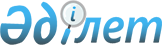 Абай аудандық мәслихатының 2017 жылғы 22 желтоқсандағы № 24/259 "Абай ауданының сот шешімімен коммуналдық меншікке түскен болып танылған иесіз қалдықтарды басқару қағидаларын бекіту туралы" шешімінің күші жойылды деп тану туралыҚарағанды облысы Абай аудандық мәслихатының 2022 жылғы 17 ақпандағы № 18/174 шешімі. Қазақстан Республикасының Әділет министрлігінде 2022 жылғы 24 ақпанда № 26910 болып тіркелді
      Қазақстан Республикасының "Құқықтық актілер туралы" Заңының 27 бабына с сәйкес, Абай аудандық мәслихаты ШЕШТІ:
      1. Абай аудандық мәслихатының "Абай ауданының сот шешімімен коммуналдық меншікке түскен болып танылған иесіз қалдықтарды басқару қағидаларын бекіту туралы" 2017 жылғы 22 желтоқсандағы 24/259 (нормативтік құқықтық актілерді мемлекеттік тіркеу Тізілімінде № 4578 болып тіркелген) шешімінің күші жойылды деп танылсын.
      2. Осы шешім оның алғаш ресми жарияланған күнінен бастап күнтізбелік он күн өткен соң қолданысқа енгізіледі.
					© 2012. Қазақстан Республикасы Әділет министрлігінің «Қазақстан Республикасының Заңнама және құқықтық ақпарат институты» ШЖҚ РМК
				
      Абай аудандық мәслихатының хатшысы

Д. Сакенов
